Sayın ilgili, Muayene Kuruluşu olarak hizmet veren Sterilite Kontrol Laboratuvarı müşteri memnuniyetini ölçmek ve sizlerle olan işbirliğimizi geliştirmek amacıyla bir anket çalışması yapmaktadır. Bu araştırmanın yararlı ve etkili olabilmesi için aşağıdaki anket sorularını eksiksiz ve doğru olarak doldurmanız ve bize iletmeniz çok önemlidir. Lütfen doldurduğunuz anketi tarafımıza ulaştırmanızı rica eder çalışmalarınızda başarılar dileriz. İlginiz için teşekkür ederiz. Saygılarımızla;           ANKET SORULARI1222344451. Genel Olarak Laboratuvarımızla  Çalışmaktan Memnunmusunuz?2. Laboratuvarımızla Çalişmak İle Diğer Laboratuvar Kuruluşlarla Çalişmayi Karşilaştirdiğinizda Memnuniyetinizin Ölçüsü Nedir?                                                                                                                                     3. Laboratuvarlarınızı başkalarına tavsiye ederim4. Muayene Hizmet Sunumu İle İlgili Konuları Düşündüğünüzde,  Memnuniyetinizin Ölçüsünü Belirtiniz.1222344454.1 Muayene Hizmetlerinin Hatasiz Sunulması4.2 Muayene Hizmetlerinin  Süresinin Tam Zamaninda Olmasi4.3. Muayene Hizmetimizin Kaliteli Olmasi4.4. Önerilerinizin-Şikâyetlerinizin “Laboratuvarımız Tarafindan Dikkate Alinmasi5. İletişim Kurduğunuz Personelimizin Yeterlilik ve Size Karşi Davranişlarini Düşündüğünüzde, Memnuniyetinizin Ölçüsünü Belirtiniz. 1222344455.1 İletişim Kurulan Personelin Tutum ve Davranişlari5.2 İletişim Kurulan Personelin Teknik Yeterliliği 5.3 Personelimizin Sorunlarinizi Çözmedeki Gayreti5.4. Güvenilirlik ve müşteri gizliliğinin sağlanması yeterlidir.6. Muayene Hizmetimizi Tercih Etme Sebeplerinizi Belirtiniz.         (1 ‘Den Fazla Seçeneği İşaretleyebilirsiniz.) Kamu olmasıKamu olmasıKamu olmasıZamanındaHizmetZamanındaHizmetZamanındaHizmetZamanındaHizmetMuayene Sonrası HizmetlerMuayene Sonrası Hizmetler6. Muayene Hizmetimizi Tercih Etme Sebeplerinizi Belirtiniz.         (1 ‘Den Fazla Seçeneği İşaretleyebilirsiniz.) Memnuniyetinizi artırmak için ne yapabiliriz, varsa önerileriniz:Memnuniyetinizi artırmak için ne yapabiliriz, varsa önerileriniz:Size ulaşabilmemiz için kimlik/iletişim bilgileriniz :Size ulaşabilmemiz için kimlik/iletişim bilgileriniz :Ad Soyad : Tarih:Kurumunuzun/FirmanızınAdı :                                                             Telefon : 	E-posta : İmza: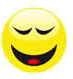 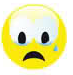 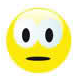 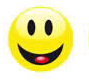 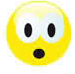 